Картка для І групи1 Дві вежі висотою 30 і 40 фунтів, розміщено одна від одної на відстані 50 фунтів. Між ними знаходиться фонтан, до якого одночасно з маківок веж з однаковою швидкістю вилетіли два голуби. Яка відстань від фонтана до кожної з двох веж, якщо голуби долетіли до фонтана одночасно.Картка для ІІ групи2. На березі річки тополя рослаІ вітру порив її стовбур зламав.Тополя упала і стовбур їїКут прямий з течією ріки утворив.Пам’ятай, в тому місці рікаЧотири фути була шириною. Верхівка схилилась до краю,Залишивши три фути всього над водою.Прошу, тепер швидше скажи мені ти:Тополя якої була висоти?Картка для ІІІ групиНад озером тихим, з півфута заввишкиВиситься лотоса квітка.І вітер поривчастийВідніс її вбік. Немабільше квітки над водою.Знайшов рибалка їїУ двох футах від місця, де росла.Отже, пропоную питання:Як озера вода тут глибока?Картка для IV групи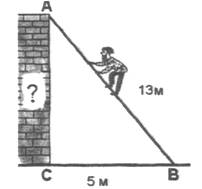 